附件3    社區發展協會巡守報表附件3-1巡守相片※上述如有缺資料或照片資訊不符規定者，將視為不合格，恕無法核撥棲地監測獎勵金，請注意!!!日期 時間自時分至時分巡守重點事項(依巡守項目預先條列敘明)巡守紀錄（敘述過程和上傳資料）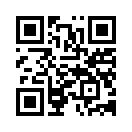 https://otter.tbn.org.tw/巡守紀錄（敘述過程和上傳資料）https://otter.tbn.org.tw/水獺相關痕跡上傳獺足金門：水獺相關痕跡上傳獺足金門：水獺相關痕跡上傳獺足金門：水獺相關痕跡上傳獺足金門：參與者簽名(請保留本份紙本巡守報表。如以電子檔繳交，可將紙本上參與者簽名拍照後，貼上右側欄位)新增參與者簽名檔新增參與者簽名檔新增參與者簽名檔新增參與者簽名檔照片（如附）出發前請合照1張如巡查有發現或施作下方事項，請另檢附照片。出發前請合照1張如巡查有發現或施作下方事項，請另檢附照片。出發前請合照1張如巡查有發現或施作下方事項，請另檢附照片。出發前請合照1張如巡查有發現或施作下方事項，請另檢附照片。整理自動相機前面環境整理自動相機前面環境是否收集自動相機資料是否收集自動相機資料是否整理/通報髒污及垃圾整理/通報髒污及垃圾是否整理：處，清理：袋垃圾整理：處，清理：袋垃圾清除違法/棄置之漁/網具清除違法/棄置之漁/網具是否數量：個數量：個設置/改善生態友善設施/階梯設置/改善生態友善設施/階梯是否設置：處，設施設置：處，設施目擊發現遊蕩犬/貓目擊發現遊蕩犬/貓是否遊蕩犬數量：隻遊蕩貓數量：隻通報本縣動植物防疫所(082-336625)遊蕩犬數量：隻遊蕩貓數量：隻通報本縣動植物防疫所(082-336625)照片相關說明照片(                      )社區巡守合照（需要拍攝團體照，每個人的眼睛都需要看鏡頭，後續用於年度水獺巡守成果展示使用）※如未提供或提供風景、無法看見全員眼睛之照片，將視為不合格，請注意!!其他：（原始照片請提供給輔導團隊進行查證留存） 水獺出沒痕跡新增排遺新增足跡新增滾痕整理自動相機環境環境整理水域髒污通報垃圾清除違法/棄置之漁/網具拆除設置生態友善設施發現大型工程施工發現遊蕩犬貓(視需要可自行增加其他照片)其他：（原始照片請提供給輔導團隊進行查證留存） 水獺出沒痕跡新增排遺新增足跡新增滾痕整理自動相機環境環境整理水域髒污通報垃圾清除違法/棄置之漁/網具拆除設置生態友善設施發現大型工程施工發現遊蕩犬貓(視需要可自行增加其他照片)其他：（原始照片請提供給輔導團隊進行查證留存） 水獺出沒痕跡新增排遺新增足跡新增滾痕整理自動相機環境環境整理水域髒污通報垃圾清除違法/棄置之漁/網具拆除設置生態友善設施發現大型工程施工發現遊蕩犬貓(視需要可自行增加其他照片)